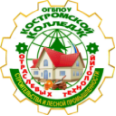 ДЕПАРТАМЕНТ ОБРАЗОВАНИЯ И НАУКИ КОСТРОМСКОЙ ОБЛАСТИОБЛАСТНОЕ ГОСУДАРСТВЕННОЕ БЮДЖЕТНОЕ ПРОФЕССИОНАЛЬНОЕ ОБРАЗОВАТЕЛЬНОЕ УЧРЕЖДЕНИЕ«Костромской колледж отраслевых технологий строительства и лесной промышленности»  Утверждена приказом директора ОГБПОУ «Костромской колледж отраслевых технологий строительстваи лесной промышленности» № ___ от ______августа 2023 г.Приложение к ПООП по профессии/специальности 
 35.02.12 Садово-парковое и ландшафтноестроительствопрофиль Естественно-научныйРАБОЧАЯ ПРОГРАММА ОБЩЕПРОФЕССИОНАЛЬНОЙ ДИСЦИПЛИНЫосновной профессиональной образовательной программы ОП.09 ИНФОРМАЦИОННЫЕ ТЕХНОЛОГИИ В ПРОФЕССИОНАЛЬНОЙ ДЕЯТЕЛЬНОСТИ2023 г.СОДЕРЖАНИЕОБЩАЯ ХАРАКТЕРИСТИКА РАБОЧЕЙ ПРОГРАММЫ УЧЕБНОЙ ДИСЦИПЛИНЫ 
 ОП.09 ИНФОРМАЦИОННЫЕ ТЕХНОЛОГИИ В ПРОФЕССИОНАЛЬНОЙ ДЕЯТЕЛЬНОСТИМесто дисциплины в структуре основной образовательной программы: Учебная дисциплина «ОП.09 Информационные технологии в профессиональной деятельности» является обязательной частью общепрофессионального цикла основной образовательной программы в соответствии с ФГОС СПО по специальности 35.02.12 «Садово-парковое и ландшафтное строительство».Особое значение дисциплина имеет при формировании и развитии ОК 01, ОК 02, ОК 03, ОК 04, ОК 05, ОК 09.1.2. Цель и планируемые результаты освоения дисциплины:В рамках программы учебной дисциплины обучающимися осваиваются умения и знанияСоотнесение ключевых компетенций цифровой экономики и общепрофессиональных компетенций, реализуемых по специальности 35.02.12 Садово-парковое и ландшафтное строительство.Цели среднего общего образования, реализуемого в пределах освоения основной профессиональной образовательной программы подготовки специалистов среднего звена, ориентируют субъекты образования на достижение основных результатов образования, связанных с личностными результатами:СТРУКТУРА И СОДЕРЖАНИЕ УЧЕБНОЙ ДИСЦИПЛИНЫ2.1. Объем учебной дисциплины и виды учебной работы2.2. Тематический план и содержание учебной дисциплины 3. УСЛОВИЯ РЕАЛИЗАЦИИ УЧЕБНОЙ ДИСЦИПЛИНЫ3.1. Для реализации программы учебной дисциплины должны быть предусмотрены следующие специальные помещения:Кабинет «информационных технологий» оснащен оборудованием:- автоматизированные рабочие места обучающихся,- автоматизированное рабочее место преподавателя,- комплект учебно-методической документации,- комплект справочной и нормативной документации,- информационные стенды,- наглядные пособия по основным разделам курса,- методические пособия для проведения практических занятий,- шкаф для хранения методических, учебных, нормативных материалов,- ноутбук или ПК с установленным ПО и доступом к сети Internet (для преподавателя),- мультимедийный проектор,- мультимедийный экран,- принтер,- средства телекоммуникации,- колонки,- интерактивная доска,- ПК по количеству мест обучающихся с установленным ПО,- мультимедийные обучающие программы и электронные учебные издания по основным разделам курса.3.2. Информационное обеспечение реализации программыДля реализации программы библиотечный фонд образовательной организации должен иметь печатные и/или электронные образовательные и информационные ресурсы для использования в образовательном процессе. При формировании библиотечного фонда образовательной организацией выбирается не менее одного издания из перечисленных ниже печатных и (или) электронных изданий в качестве основного, при этом список может быть дополнен другими изданиями.Основные печатные и электронные изданияБерезина, Н.А. Инженерная графика : учебное пособие / Березина Н.А.  — Москва : КноРус, 2021. — 271 с. — ISBN 978-5-406-08702-2. Куликов, В.П. Инженерная графика : учебник / Куликов В.П.  — Москва : КноРус, 2021. — 284 с. — ISBN 978-5-406-08279-9. Полещук Н. Н., Самоучитель AutoCAD. — СПб.: БХВ-Петербург, 2019 — 480 с.: ил. – (Самоучитель) ISBN 978-5-9775-4066-7Михеева Е.В. Информационные технологии в профессиональной деятельности: учебник для студ. учреждений сред.проф. образования / Е.В. Михеева, О.И. Титова. – М.: Издательский центр «Академия», 2021 – 416 с. Основные электронные изданияБурнаева, Э. Г. Обработка и представление данных в MS Excel : учебное пособие для спо / . — 2-е изд., стер. — Санкт-Петербург : Лань, 2022. — 156 с. — ISBN 978-5-8114-8951-0. — Текст : электронный // Лань : электронно-библиотечная система. — URL: https://e.lanbook.com/book/185903Гаврилов, М. В.Информатика и информационные технологии : учебник для среднего профессионального образования / М. В. Гаврилов, В. А. Климов. – 4-е изд., перераб. и доп. – Москва : Издательство Юрайт, 2021. – 383 с. – (Профессиональное образование). – ISBN 978-5-534-03051-8. – Текст : электронный // ЭБС Юрайт [сайт]. – URL: https://urait.ru/bcode/469424Жук, Ю. А. Информационные технологии: мультимедиа : учебное пособие для спо / Ю. А. Жук. — Санкт-Петербург : Лань, 2021. — 208 с. — ISBN 978-5-8114-6829-4. — Текст : электронный // Лань : электронно-библиотечная система. — URL: https://e.lanbook.com/book/153641Журавлев, А. Е. Информатика. Практикум в среде Microsoft Office 2016/2019 : учебное пособие для спо / А. Е. Журавлев. — 3-е изд., стер. — Санкт-Петербург : Лань, 2022. — 124 с. — ISBN 978-5-507-45070-1. — Текст : электронный // Лань : электронно-библиотечная система. — URL: https://e.lanbook.com/book/257537Зубова, Е. Д. Информационные технологии в профессиональной деятельности : учебное пособие для спо / . — Санкт-Петербург : Лань, 2022. — 212 с. — ISBN 978-5-8114-9348-7. — Текст : электронный // Лань : электронно-библиотечная система. — URL: https://e.lanbook.com/book/254684Информационные технологии в 2 т. Том 1 : учебник для среднего профессионального образования / В. В. Трофимов, О. П. Ильина, В. И. Кияев, Е. В. Трофимова ; под редакцией В. В. Трофимова. – Москва : Издательство Юрайт, 2021. – 238 с. – (Профессиональное образование). – ISBN 978-5-534-03964-1. – Текст : электронный // ЭБС Юрайт [сайт]. – URL: https://urait.ru/bcode/469957Информационные технологии в 2 т. Том 2 : учебник для среднего профессионального образования / В. В. Трофимов, О. П. Ильина, В. И. Кияев, Е. В. Трофимова ; под редакцией В. В. Трофимова. – Москва : Издательство Юрайт, 2021. – 390 с. – (Профессиональное образование). – ISBN 978-5-534-03966-5. – Текст : электронный // ЭБС Юрайт [сайт]. – URL: https://urait.ru/bcode/469958Калмыкова, С. В. Работа с таблицами на примере Microsoft Excel : учебное пособие для спо / С. В. Калмыкова, Е. Ю. Ярошевская, И. А. Иванова. — 2-е изд., стер. — Санкт-Петербург : Лань, 2022. — 136 с. — ISBN 978-5-507-44924-8. — Текст : электронный // Лань : электронно-библиотечная система. — URL: https://e.lanbook.com/book/249632Логунова, О. С. Информатика. Курс лекций : учебник для спо / О. С. Логунова. — 2-е изд., стер. — Санкт-Петербург : Лань, 2022. — 148 с. — ISBN 978-5-507-44824-1. — Текст : электронный // Лань : электронно-библиотечная система. — URL: https://e.lanbook.com/book/247580Организационное и правовое обеспечение информационной безопасности : учеб-ник и практикум для среднего профессионального образования / Т. А. Полякова, А. А. Стрельцов, С. Г. Чубукова, В. А. Ниесов ; ответственные редакторы Т. А. Полякова, А. А. Стрельцов. — Москва : Издательство Юрайт, 2021. — 325 с. — (Профессиональное образование). — ISBN 978-5-534-00843-2. — Текст : электронный // Образовательная платформа Юрайт [сайт]. — URL: https://urait.ru/bcode/4703513.2.3. Дополнительные источники Летин, А.С. Информационные технологии в ландшафтной архитектуре : учебник для студентов высших учебных заведений, обучающихся по направлению подготовки бакалавров и магистров "Ландшафтная архитектура" / А. С. Летин, О. С. Летина. - Москва : Академия, 2014. - 314, [1] с. : ил.; 22 см. - (Высшее образование. Бакалавриат. Информатика и вычислительная техника).; ISBN 978-5-7695-9821-0Летин А. С., Летина О. С., Пашковский И. Э. Компьютерная графика : учеб. пособие / Летин А. С., Летина О. С., Пашковский И. Э. - М. : Форум, 2007. - 255 с. ил. - (Профессиональное образование). - ISBN 978-5-91134-143-5.Летин, А. С. Ландшафтный дизайн на компьютере / Летин А. С. , Летина О. С. - Москва : ДМК Пресс. - 216 с. - ISBN 5-94074-176-2.Ганенко А.П., Лапсарь М.И. Оформление текстовых и графических материалов при подготовке дипломных проектов, курсовых и письменных экзаменационных работ (требования ЕСКД) - ОИЦ «Академия», 2008Малюх В.Н. Введение в современные САПР: Курс лекций – М.: ДМК Пресс, 2010Голицына О.Л., Попов И.И., Партыка Т.А. Системы управления базами данных - ООО Издательство «Форум», 2006Мельников В.П. Информационная безопасность - ОИЦ "Академия", 2008Мельников В.П. Информационная безопасность. Практикум. - ОИЦ "Академия", 2010Прохорский Г.В. Информационные технологии в архитектуре и строительстве - ООО «Издательство КноРус»,2009Свиридова М.Ю. Информационные технологии в офисе: практические упражнения - ОИЦ «Академия», 2010Прохорский Г.В. Информационные технологии в архитектуре и строительстве - ООО «Издательство КноРус», 2009Колмыкова Е.А., Кумскова И.А. Информатика - ОИЦ «Академия», 2009Голицына О.Л., Попов И.И., Партыка Т.А. Программное обеспечение - ООО Издательство «Форум», 20164. КОНТРОЛЬ И ОЦЕНКА РЕЗУЛЬТАТОВ ОСВОЕНИЯ 
 УЧЕБНОЙ ДИСЦИПЛИНЫ1.ОБЩАЯ ХАРАКТЕРИСТИКА РАБОЧЕЙ ПРОГРАММЫ ОБЩЕПРОФЕССИОНАЛЬНОЙ ДИСЦИПЛИНЫ………………………..42.СТРУКТУРА И СОДЕРЖАНИЕ ОБЩЕПРОФЕССИОНАЛЬНОЙ ДИСЦИПЛИНЫ…………………………………………………………………113.УСЛОВИЯ РЕАЛИЗАЦИИ ОБЩЕПРОФЕССИОНАЛЬНОЙ ДИСЦИПЛИНЫ…………………………………………………………………204.КОНТРОЛЬ И ОЦЕНКА РЕЗУЛЬТАТОВ ОСВОЕНИЯ ОБЩЕПРОФЕССИОНАЛЬНОЙ ДИСЦИПЛИНЫ………………………..25 Код ПК, ОКУменияЗнанияОК 01Уо.01.01 - распознавать задачу и/или проблему в профессиональном и/или социальном контексте; Уо.01.02 - анализировать задачу и/или проблему и выделять её составные части; Уо.01.03 - определять этапы решения задачи; Уо.01.04 - выявлять и эффективно искать информацию, необходимую для решения задачи и/или проблемы;Уо.01.05 - составлять план действия; Уо.01.06 - определять необходимые ресурсы;Уо.01.07 - владеть актуальными методами работы в профессиональной и смежных сферах; Уо.01.08 - реализовывать составленный план; оценивать результат и последствия своих действий (самостоятельно или с помощью наставника).Зо.01.01 - актуальный профессиональный и социальный контекст, в котором приходится работать и жить;Зо.01.02 - основные источники информации и ресурсы для решения задач и проблем в профессиональном и/или социальном контексте; Зо.01.03 - алгоритмы выполнения работ в профессиональной и смежных областях; Зо.01.04 - методы работы в профессиональной и смежных сферах; Зо.01.05 - структуру плана для решения задач; Зо.01.06 - порядок оценки результатов решения задач профессиональной деятельности.ОК 02Уо.02.01 - определять задачи для поиска информации;Уо.02.02 - определять необходимые источники информации;Уо.02.03 - планировать процесс поиска; Уо.02.04 - структурировать получаемую информацию; Уо.02.05 - выделять наиболее значимое в перечне информации; Уо.02.06 - оценивать практическую значимость результатов поиска;Уо.02.07 - оформлять результаты поиска, применять средства информационных технологий для решения профессиональных задач;Уо.02.08 - использовать современное программное обеспечение;использовать различные цифровые средства для решения профессиональных задач.Зо.02.01 - номенклатура информационных источников, применяемых в профессиональной деятельности; Зо.02.02 - приемы структурирования информации; Зо.02.03 - формат оформления результатов поиска информации, современные средства и устройства информатизации;Зо.02.04 - порядок их применения и программное обеспечение в профессиональной деятельности в том числе с использованием цифровых средств.ОК 03Уо.03.01 - определять актуальность нормативно-правовой документации в профессиональной деятельности;Уо.03.02 - применять современную научную профессиональную терминологию;Уо.03.03 - определять и выстраивать траектории профессионального развития и самообразования;Уо.03.04 - выявлять достоинства и недостатки коммерческой идеи;Уо.03.05 - презентовать идеи открытия собственного дела в профессиональной деятельности.Зо.03.01 - содержание актуальной нормативно-правовой документации; Зо.03.02 -современная научная и профессиональная терминология; возможные траектории профессионального развития и самообразования;Зо.03.03 - основы предпринимательской деятельности;Зо.03.04 -основы финансовой грамотности;ОК 04Уо.04.01 - организовывать работу коллектива и команды;Уо.04.02 - взаимодействовать с коллегами, руководством, клиентами в ходе профессиональной деятельностиЗо.04.01 - психологические основы деятельности коллектива, психологические особенности личности; Зо.04.02 - основы проектной деятельности.ОК 05Уо.05.01- грамотно излагать свои мысли и оформлять документы по профессиональной тематике на государственном языке;Уо.05.02- проявлять толерантность в рабочем коллективеЗо.05.01- особенности социального и культурного контекста; Зо.05.02- правила оформления документов и построения устных сообщений.ОК 09Уо.09.01- понимать общий смысл четко произнесенных высказываний на известные темы (профессиональные и бытовые), понимать тексты на базовые профессиональные темы; Уо.09.02- участвовать в диалогах на знакомые общие и профессиональные темы; Уо.09.03- строить простые высказывания о себе и о своей профессиональной деятельности; Уо.09.04- кратко обосновывать и объяснять свои действия (текущие и планируемые); Уо.09.05- писать простые связные сообщения на знакомые или интересующие профессиональные темы.Зо.09.01- правила построения простых и сложных предложений на профессиональные темы; Зо.09.02- основные общеупотребительные глаголы (бытовая и профессиональная лексика); Зо.09.03- лексический минимум, относящийся к описанию предметов, средств и процессов профессиональной деятельности; Зо.09.04- правила чтения текстов профессиональной направленности.ПК 1.1У 1.1.01 - определять номенклатуру и осуществлять расчет объемов (количества) и графика поставки строительных материалов, конструкций, изделий, оборудования и других видов материально-технических ресурсов в соответствии с производственными заданиями и календарными планами производства работ на территориях и объектах;З 1.1.01 - государственные стандарты, нормативно-техническая документация по организации производства работ по благоустройству, озеленению, техническому обслуживанию и содержанию территорий и объектов;З 1.1.02 - государственные стандарты, нормативно-техническая документация по организации производства работ по благоустройству, озеленению, техническому обслуживанию и содержанию территорий и объектов;Ключевые компетенции цифровой экономикиОбщепрофессиональные компетенцииЦК 1. Коммуникация и кооперация в цифровой средеОК 4. Осуществлять поиск, анализ и оценку информации, необходимой для постановки и решения профессиональных задач, профессионального и личностного развития.ОК 5. Использовать информационно-коммуникационные технологии для совершенствования профессиональной деятельности.ЦК2. Саморазвитие в условиях неопределенностиОК 3. Решать проблемы, оценивать риски и принимать решения в нестандартных ситуациях.ЦК3. Креативное мышлениеОК 1. Понимать сущность и социальную значимость своей будущей профессии, проявлять к ней устойчивый интерес.ЦК4. Управление информации и даннымиОК 2. Организовывать собственную деятельность, определять методы и способы выполнения профессиональных задач, оценивать их эффективность и качество.ЦК5. Критическое мышление в цифровой средеОК 1. Понимать сущность и социальную значимость своей будущей профессии, проявлять к ней устойчивый интерес.ОК 2. Организовывать собственную деятельность, определять методы и способы выполнения профессиональных задач, оценивать их эффективность и качество.ОК 9. Использовать информационные технологии в профессиональной деятельностиОК 9. Использовать информационные технологии в профессиональной деятельностиЛичностные результатыреализации программы воспитания(дескрипторы)Код личностных результатов реализации программы воспитанияПортрет выпускника СПОПортрет выпускника СПОПринимающий семейные ценности своего народа, готовый к созданию семьи и воспитанию детей; демонстрирующий неприятие насилия в семье, ухода от родительской ответственности, отказа от отношений со своими детьми и их финансового содержания.ЛР 4Вид учебной работыОбъем в часахОбъем образовательной программы учебной дисциплины66в т.ч. в форме практической подготовки26в том числе:в том числе:теоретическое обучение40практические занятия 26Самостоятельная работа -Промежуточная аттестация в форме ДЗ-Наименование разделов и темСодержание учебного материала и формы организации деятельности обучающихсяСодержание учебного материала и формы организации деятельности обучающихсяСодержание учебного материала и формы организации деятельности обучающихсяОбъем, ак. ч / 
 в том числе 
 в форме практической подготовки, ак. чКоды компетенций и личностных результатов, формированию которых способствует элемент программыКод Н/У/З122234Раздел 1. Информация и информационная деятельностьРаздел 1. Информация и информационная деятельностьРаздел 1. Информация и информационная деятельностьРаздел 1. Информация и информационная деятельность4/-Тема 1.1.Этапы развития технических средств и информационных ресурсовСодержание учебного материалаСодержание учебного материалаСодержание учебного материала2/-Тема 1.1.Этапы развития технических средств и информационных ресурсов1Роль информационной деятельности в современном обществе. Правила техники безопасности и гигиенические рекомендации при использовании средств ИКТ. Виды информации, создание информации, поиск информации, передача информации. Инсталляция программного обеспечения, его использование и обновление. Лицензионные и свободно распространяемые программные продукты, с учетом профессиональной направленности.Роль информационной деятельности в современном обществе. Правила техники безопасности и гигиенические рекомендации при использовании средств ИКТ. Виды информации, создание информации, поиск информации, передача информации. Инсталляция программного обеспечения, его использование и обновление. Лицензионные и свободно распространяемые программные продукты, с учетом профессиональной направленности.2ОК 01;ОК 02;ОК 03;ОК 04;ОК 05;ОК 09;ЦК 1-ЦК 5ЛР 4Уо.01.01-Уо01.08; Уо.02.01-Уо02.08; Уо.03.01-Уо03.05; Уо.04.01-Уо04.02; Уо.05.01-Уо05.02; Уо.0901-Уо09.05; Зо.01.01- Зо.01.06;Зо.02.01- Зо.02.04;Зо.03.01- Зо.03.04;Зо.04.01- Зо.04.02;Зо.05.01- Зо.05.02;Зо.09.01- Зо.09.04;Тема 1.1.Этапы развития технических средств и информационных ресурсовВ том числе практических занятий и лабораторных работВ том числе практических занятий и лабораторных работВ том числе практических занятий и лабораторных работ-ОК 01;ОК 02;ОК 03;ОК 04;ОК 05;ОК 09;ЦК 1-ЦК 5ЛР 4Уо.01.01-Уо01.08; Уо.02.01-Уо02.08; Уо.03.01-Уо03.05; Уо.04.01-Уо04.02; Уо.05.01-Уо05.02; Уо.0901-Уо09.05; Зо.01.01- Зо.01.06;Зо.02.01- Зо.02.04;Зо.03.01- Зо.03.04;Зо.04.01- Зо.04.02;Зо.05.01- Зо.05.02;Зо.09.01- Зо.09.04;Тема 1.1.Этапы развития технических средств и информационных ресурсовСамостоятельная работа обучающихсяСамостоятельная работа обучающихсяСамостоятельная работа обучающихся*ОК 01;ОК 02;ОК 03;ОК 04;ОК 05;ОК 09;ЦК 1-ЦК 5ЛР 4Уо.01.01-Уо01.08; Уо.02.01-Уо02.08; Уо.03.01-Уо03.05; Уо.04.01-Уо04.02; Уо.05.01-Уо05.02; Уо.0901-Уо09.05; Зо.01.01- Зо.01.06;Зо.02.01- Зо.02.04;Зо.03.01- Зо.03.04;Зо.04.01- Зо.04.02;Зо.05.01- Зо.05.02;Зо.09.01- Зо.09.04;Тема 1.2. Правовые нормы, относящиеся к информацииСодержание учебного материалаСодержание учебного материалаСодержание учебного материала2/-Тема 1.2. Правовые нормы, относящиеся к информации1Правовые нормы, относящиеся к информации, правонарушения  в  информационной  сфере,  меры  их  предупреждения. Правовые и этические нормы информационной деятельности человека. Правонарушения в информационной сфере.Правовые нормы, относящиеся к информации, правонарушения  в  информационной  сфере,  меры  их  предупреждения. Правовые и этические нормы информационной деятельности человека. Правонарушения в информационной сфере.2ОК 01;ОК 02;ОК 03;ОК 04;ОК 05;ОК 09; ЦК 1-ЦК 5ЛР 4Уо.01.01-Уо01.08; Уо.02.01-Уо02.08; Уо.03.01-Уо03.05; Уо.04.01-Уо04.02; Уо.05.01-Уо05.02; Уо.09.01-Уо09.05; Зо.01.01- Зо.01.06;Зо.02.01- Зо.02.04;Зо.03.01- Зо.03.04;Зо.04.01- Зо.04.02;Зо.05.01- Зо.05.02;Зо.09.01- Зо.09.04;Тема 1.2. Правовые нормы, относящиеся к информацииВ том числе практических занятий и лабораторных работВ том числе практических занятий и лабораторных работВ том числе практических занятий и лабораторных работ-ОК 01;ОК 02;ОК 03;ОК 04;ОК 05;ОК 09; ЦК 1-ЦК 5ЛР 4Уо.01.01-Уо01.08; Уо.02.01-Уо02.08; Уо.03.01-Уо03.05; Уо.04.01-Уо04.02; Уо.05.01-Уо05.02; Уо.09.01-Уо09.05; Зо.01.01- Зо.01.06;Зо.02.01- Зо.02.04;Зо.03.01- Зо.03.04;Зо.04.01- Зо.04.02;Зо.05.01- Зо.05.02;Зо.09.01- Зо.09.04;Тема 1.2. Правовые нормы, относящиеся к информацииСамостоятельная работа обучающихсяСамостоятельная работа обучающихсяСамостоятельная работа обучающихся*ОК 01;ОК 02;ОК 03;ОК 04;ОК 05;ОК 09; ЦК 1-ЦК 5ЛР 4Уо.01.01-Уо01.08; Уо.02.01-Уо02.08; Уо.03.01-Уо03.05; Уо.04.01-Уо04.02; Уо.05.01-Уо05.02; Уо.09.01-Уо09.05; Зо.01.01- Зо.01.06;Зо.02.01- Зо.02.04;Зо.03.01- Зо.03.04;Зо.04.01- Зо.04.02;Зо.05.01- Зо.05.02;Зо.09.01- Зо.09.04;Раздел 2. Использование информационных объектов в профессиональной деятельностиРаздел 2. Использование информационных объектов в профессиональной деятельностиРаздел 2. Использование информационных объектов в профессиональной деятельностиРаздел 2. Использование информационных объектов в профессиональной деятельности24/12Тема 2.1. Текстовые документыСодержание учебного материалаСодержание учебного материалаСодержание учебного материала8/4Тема 2.1. Текстовые документы1Текстовые редакторы. Их возможности, основные функции. Понятия: форматирование и редактирование. Форматы представления текстовых документов: txt, rtf, doc, pdf и другие. Требования к  оформлению различных текстовых документов, используемых в профессиональной деятельности учителя. Подготовка текстовых документов на материале, найденном в сети Интернет. Преобразование текстовых документов из одного формата в другой. Создание текстовых документов на основе материала найденного в сети Интернет, на бумажных носителях (сканирование), в том числе с использованием программ переводчиков.Текстовые редакторы. Их возможности, основные функции. Понятия: форматирование и редактирование. Форматы представления текстовых документов: txt, rtf, doc, pdf и другие. Требования к  оформлению различных текстовых документов, используемых в профессиональной деятельности учителя. Подготовка текстовых документов на материале, найденном в сети Интернет. Преобразование текстовых документов из одного формата в другой. Создание текстовых документов на основе материала найденного в сети Интернет, на бумажных носителях (сканирование), в том числе с использованием программ переводчиков.2ОК 01;ОК 02;ОК 03;ОК 04;ОК 05;ОК 09;ПК 1.1;ЦК 1-ЦК 5ЛР 4Уо.01.01-Уо01.08; Уо.02.01-Уо02.08; Уо.03.01-Уо03.05; Уо.04.01-Уо04.02; Уо.05.01-Уо05.02; Уо.0901-Уо09.05; У 1.1.01 Зо.01.01- Зо.01.06;Зо.02.01- Зо.02.04;Зо.03.01- Зо.03.04;Зо.04.01- Зо.04.02;Зо.05.01- Зо.05.02;Зо.09.01- Зо.09.04;З 1.1.01Тема 2.1. Текстовые документы2Технология создания, редактирования, оформления, сохранения, передачи и поиска текстовых документов. Создание текстовых документов в соответствии с требованиями к их оформлению.  Установка границ текста и границ абзацев, отступы, параметры страницы, установка междустрочных интервалов. Стили форматирования документов, структура документа, колонтитулы. Вставка в текст оглавления и указателей, разбиение документа на страницы, установка нумерации страниц. Вставка в документ графических объектов. Инструменты работы с таблицами, создание таблиц, заполнение таблиц текстом и рисунками, сортировка, оформление таблиц.Технология создания, редактирования, оформления, сохранения, передачи и поиска текстовых документов. Создание текстовых документов в соответствии с требованиями к их оформлению.  Установка границ текста и границ абзацев, отступы, параметры страницы, установка междустрочных интервалов. Стили форматирования документов, структура документа, колонтитулы. Вставка в текст оглавления и указателей, разбиение документа на страницы, установка нумерации страниц. Вставка в документ графических объектов. Инструменты работы с таблицами, создание таблиц, заполнение таблиц текстом и рисунками, сортировка, оформление таблиц.2ОК 01;ОК 02;ОК 03;ОК 04;ОК 05;ОК 09;ПК 1.1;ЦК 1-ЦК 5ЛР 4Уо.01.01-Уо01.08; Уо.02.01-Уо02.08; Уо.03.01-Уо03.05; Уо.04.01-Уо04.02; Уо.05.01-Уо05.02; Уо.0901-Уо09.05; У 1.1.01 Зо.01.01- Зо.01.06;Зо.02.01- Зо.02.04;Зо.03.01- Зо.03.04;Зо.04.01- Зо.04.02;Зо.05.01- Зо.05.02;Зо.09.01- Зо.09.04;З 1.1.01Тема 2.1. Текстовые документыВ том числе практических занятий и лабораторных работВ том числе практических занятий и лабораторных работВ том числе практических занятий и лабораторных работ4ОК 01;ОК 02;ОК 03;ОК 04;ОК 05;ОК 09;ПК 1.1;ЦК 1-ЦК 5ЛР 4Уо.01.01-Уо01.08; Уо.02.01-Уо02.08; Уо.03.01-Уо03.05; Уо.04.01-Уо04.02; Уо.05.01-Уо05.02; Уо.0901-Уо09.05; У 1.1.01 Зо.01.01- Зо.01.06;Зо.02.01- Зо.02.04;Зо.03.01- Зо.03.04;Зо.04.01- Зо.04.02;Зо.05.01- Зо.05.02;Зо.09.01- Зо.09.04;З 1.1.01Тема 2.1. Текстовые документы11Практическое занятие № 1. Формирование текстовых документов различными способами, форматирование документа2ОК 01;ОК 02;ОК 03;ОК 04;ОК 05;ОК 09;ПК 1.1;ЦК 1-ЦК 5ЛР 4Уо.01.01-Уо01.08; Уо.02.01-Уо02.08; Уо.03.01-Уо03.05; Уо.04.01-Уо04.02; Уо.05.01-Уо05.02; Уо.0901-Уо09.05; У 1.1.01 Зо.01.01- Зо.01.06;Зо.02.01- Зо.02.04;Зо.03.01- Зо.03.04;Зо.04.01- Зо.04.02;Зо.05.01- Зо.05.02;Зо.09.01- Зо.09.04;З 1.1.01Тема 2.1. Текстовые документы22Практическое занятие № 2. Форматирование документа по ГОСТ, вставка в документ таблиц, ссылок, формул, символов, растровых изображений2ОК 01;ОК 02;ОК 03;ОК 04;ОК 05;ОК 09;ПК 1.1;ЦК 1-ЦК 5ЛР 4Уо.01.01-Уо01.08; Уо.02.01-Уо02.08; Уо.03.01-Уо03.05; Уо.04.01-Уо04.02; Уо.05.01-Уо05.02; Уо.0901-Уо09.05; У 1.1.01 Зо.01.01- Зо.01.06;Зо.02.01- Зо.02.04;Зо.03.01- Зо.03.04;Зо.04.01- Зо.04.02;Зо.05.01- Зо.05.02;Зо.09.01- Зо.09.04;З 1.1.01Тема 2.1. Текстовые документыСамостоятельная работа обучающихсяСамостоятельная работа обучающихсяСамостоятельная работа обучающихся*ОК 01;ОК 02;ОК 03;ОК 04;ОК 05;ОК 09;ПК 1.1;ЦК 1-ЦК 5ЛР 4Уо.01.01-Уо01.08; Уо.02.01-Уо02.08; Уо.03.01-Уо03.05; Уо.04.01-Уо04.02; Уо.05.01-Уо05.02; Уо.0901-Уо09.05; У 1.1.01 Зо.01.01- Зо.01.06;Зо.02.01- Зо.02.04;Зо.03.01- Зо.03.04;Зо.04.01- Зо.04.02;Зо.05.01- Зо.05.02;Зо.09.01- Зо.09.04;З 1.1.01Тема 2.2. Табличный процессорСодержание учебного материалаСодержание учебного материалаСодержание учебного материала10/6Тема 2.2. Табличный процессор11Роль и использование таблиц в профессиональной деятельности. Табличный процессор MS Excel, интерфейс программы. Основы вычисления и обработка информации, форматирование ячеек.2ОК 01;ОК 02;ОК 03;ОК 04;ОК 05;ОК 09;ПК 1.1ЦК 1-ЦК 5ЛР 4Уо.01.01-Уо01.08; Уо.02.01-Уо02.08; Уо.03.01-Уо03.05; Уо.04.01-Уо04.02; Уо.05.01-Уо05.02; Уо.0901-Уо09.05; У 1.1.01 Зо.01.01- Зо.01.06;Зо.02.01- Зо.02.04;Зо.03.01- Зо.03.04;Зо.04.01- Зо.04.02;Зо.05.01- Зо.05.02;Зо.09.01- Зо.09.04;З 1.1.01Тема 2.2. Табличный процессор22Табличный процессор MS Excel: графические возможности (построение графиков и диаграмм).2ОК 01;ОК 02;ОК 03;ОК 04;ОК 05;ОК 09;ПК 1.1ЦК 1-ЦК 5ЛР 4Уо.01.01-Уо01.08; Уо.02.01-Уо02.08; Уо.03.01-Уо03.05; Уо.04.01-Уо04.02; Уо.05.01-Уо05.02; Уо.0901-Уо09.05; У 1.1.01 Зо.01.01- Зо.01.06;Зо.02.01- Зо.02.04;Зо.03.01- Зо.03.04;Зо.04.01- Зо.04.02;Зо.05.01- Зо.05.02;Зо.09.01- Зо.09.04;З 1.1.01Тема 2.2. Табличный процессорВ том числе практических занятий и лабораторных работВ том числе практических занятий и лабораторных работВ том числе практических занятий и лабораторных работ6ОК 01;ОК 02;ОК 03;ОК 04;ОК 05;ОК 09;ПК 1.1ЦК 1-ЦК 5ЛР 4Уо.01.01-Уо01.08; Уо.02.01-Уо02.08; Уо.03.01-Уо03.05; Уо.04.01-Уо04.02; Уо.05.01-Уо05.02; Уо.0901-Уо09.05; У 1.1.01 Зо.01.01- Зо.01.06;Зо.02.01- Зо.02.04;Зо.03.01- Зо.03.04;Зо.04.01- Зо.04.02;Зо.05.01- Зо.05.02;Зо.09.01- Зо.09.04;З 1.1.01Тема 2.2. Табличный процессор11Практическое занятие №3. Формирование таблиц по учету насаждений с использованием формул и правил форматирования ячеек2ОК 01;ОК 02;ОК 03;ОК 04;ОК 05;ОК 09;ПК 1.1ЦК 1-ЦК 5ЛР 4Уо.01.01-Уо01.08; Уо.02.01-Уо02.08; Уо.03.01-Уо03.05; Уо.04.01-Уо04.02; Уо.05.01-Уо05.02; Уо.0901-Уо09.05; У 1.1.01 Зо.01.01- Зо.01.06;Зо.02.01- Зо.02.04;Зо.03.01- Зо.03.04;Зо.04.01- Зо.04.02;Зо.05.01- Зо.05.02;Зо.09.01- Зо.09.04;З 1.1.01Тема 2.2. Табличный процессор22Практическое занятие №4. Построение календарных планов-графиков процесса работ на объекте с помощью функций MS Excel2ОК 01;ОК 02;ОК 03;ОК 04;ОК 05;ОК 09;ПК 1.1ЦК 1-ЦК 5ЛР 4Уо.01.01-Уо01.08; Уо.02.01-Уо02.08; Уо.03.01-Уо03.05; Уо.04.01-Уо04.02; Уо.05.01-Уо05.02; Уо.0901-Уо09.05; У 1.1.01 Зо.01.01- Зо.01.06;Зо.02.01- Зо.02.04;Зо.03.01- Зо.03.04;Зо.04.01- Зо.04.02;Зо.05.01- Зо.05.02;Зо.09.01- Зо.09.04;З 1.1.01Тема 2.2. Табличный процессор33Практическое занятие №5. Формирование диаграмм динамики развития растений на базе учета данных о насаждениях2ОК 01;ОК 02;ОК 03;ОК 04;ОК 05;ОК 09;ПК 1.1ЦК 1-ЦК 5ЛР 4Уо.01.01-Уо01.08; Уо.02.01-Уо02.08; Уо.03.01-Уо03.05; Уо.04.01-Уо04.02; Уо.05.01-Уо05.02; Уо.0901-Уо09.05; У 1.1.01 Зо.01.01- Зо.01.06;Зо.02.01- Зо.02.04;Зо.03.01- Зо.03.04;Зо.04.01- Зо.04.02;Зо.05.01- Зо.05.02;Зо.09.01- Зо.09.04;З 1.1.01Тема 2.2. Табличный процессорСамостоятельная работа обучающихсяСамостоятельная работа обучающихсяСамостоятельная работа обучающихся*ОК 01;ОК 02;ОК 03;ОК 04;ОК 05;ОК 09;ПК 1.1ЦК 1-ЦК 5ЛР 4Уо.01.01-Уо01.08; Уо.02.01-Уо02.08; Уо.03.01-Уо03.05; Уо.04.01-Уо04.02; Уо.05.01-Уо05.02; Уо.0901-Уо09.05; У 1.1.01 Зо.01.01- Зо.01.06;Зо.02.01- Зо.02.04;Зо.03.01- Зо.03.04;Зо.04.01- Зо.04.02;Зо.05.01- Зо.05.02;Зо.09.01- Зо.09.04;З 1.1.01Тема 2.3. Компьютерные презентацииСодержание учебного материала Содержание учебного материала Содержание учебного материала 6/2Тема 2.3. Компьютерные презентации1Компьютерная презентация. Современные программы и приложения для создания презентаций. Классификация презентаций. Значение презентаций в профессиональной деятельности. Компьютерная презентация. Современные программы и приложения для создания презентаций. Классификация презентаций. Значение презентаций в профессиональной деятельности. 2ОК 01;ОК 02;ОК 03;ОК 04;ОК 05;ОК 09;ПК 1.1ЦК 1-ЦК 5ЛР 4Уо.01.01-Уо01.08; Уо.02.01-Уо02.08; Уо.03.01-Уо03.05; Уо.04.01-Уо04.02; Уо.05.01-Уо05.02; Уо.0901-Уо09.05; У 1.1.01 Зо.01.01- Зо.01.06;Зо.02.01- Зо.02.04;Зо.03.01- Зо.03.04;Зо.04.01- Зо.04.02;Зо.05.01- Зо.05.02;Зо.09.01- Зо.09.04;З 1.1.01Тема 2.3. Компьютерные презентации2Подготовка презентации в MS Power Point.Создание фона, стиля презентации, вставки текста, фото, таблиц. Анимация в презентации, наложение звуковых эффектов. Форматы представления презентаций.Подготовка презентации в MS Power Point.Создание фона, стиля презентации, вставки текста, фото, таблиц. Анимация в презентации, наложение звуковых эффектов. Форматы представления презентаций.2ОК 01;ОК 02;ОК 03;ОК 04;ОК 05;ОК 09;ПК 1.1ЦК 1-ЦК 5ЛР 4Уо.01.01-Уо01.08; Уо.02.01-Уо02.08; Уо.03.01-Уо03.05; Уо.04.01-Уо04.02; Уо.05.01-Уо05.02; Уо.0901-Уо09.05; У 1.1.01 Зо.01.01- Зо.01.06;Зо.02.01- Зо.02.04;Зо.03.01- Зо.03.04;Зо.04.01- Зо.04.02;Зо.05.01- Зо.05.02;Зо.09.01- Зо.09.04;З 1.1.01Тема 2.3. Компьютерные презентацииВ том числе практических занятий и лабораторных работВ том числе практических занятий и лабораторных работВ том числе практических занятий и лабораторных работ2ОК 01;ОК 02;ОК 03;ОК 04;ОК 05;ОК 09;ПК 1.1ЦК 1-ЦК 5ЛР 4Уо.01.01-Уо01.08; Уо.02.01-Уо02.08; Уо.03.01-Уо03.05; Уо.04.01-Уо04.02; Уо.05.01-Уо05.02; Уо.0901-Уо09.05; У 1.1.01 Зо.01.01- Зо.01.06;Зо.02.01- Зо.02.04;Зо.03.01- Зо.03.04;Зо.04.01- Зо.04.02;Зо.05.01- Зо.05.02;Зо.09.01- Зо.09.04;З 1.1.01Тема 2.3. Компьютерные презентации1Практическое занятие № 6. Отработка практических навыков подготовки компьютерной презентации.  Подготовка презентаций с использованием MS Power Point.Практическое занятие № 6. Отработка практических навыков подготовки компьютерной презентации.  Подготовка презентаций с использованием MS Power Point.2ОК 01;ОК 02;ОК 03;ОК 04;ОК 05;ОК 09;ПК 1.1ЦК 1-ЦК 5ЛР 4Уо.01.01-Уо01.08; Уо.02.01-Уо02.08; Уо.03.01-Уо03.05; Уо.04.01-Уо04.02; Уо.05.01-Уо05.02; Уо.0901-Уо09.05; У 1.1.01 Зо.01.01- Зо.01.06;Зо.02.01- Зо.02.04;Зо.03.01- Зо.03.04;Зо.04.01- Зо.04.02;Зо.05.01- Зо.05.02;Зо.09.01- Зо.09.04;З 1.1.01Тема 2.3. Компьютерные презентацииСамостоятельная работа обучающихсяСамостоятельная работа обучающихсяСамостоятельная работа обучающихся*ОК 01;ОК 02;ОК 03;ОК 04;ОК 05;ОК 09;ПК 1.1ЦК 1-ЦК 5ЛР 4Уо.01.01-Уо01.08; Уо.02.01-Уо02.08; Уо.03.01-Уо03.05; Уо.04.01-Уо04.02; Уо.05.01-Уо05.02; Уо.0901-Уо09.05; У 1.1.01 Зо.01.01- Зо.01.06;Зо.02.01- Зо.02.04;Зо.03.01- Зо.03.04;Зо.04.01- Зо.04.02;Зо.05.01- Зо.05.02;Зо.09.01- Зо.09.04;З 1.1.01Раздел 3. Компьютерная графикаРаздел 3. Компьютерная графикаРаздел 3. Компьютерная графикаРаздел 3. Компьютерная графика34/14Тема 3.1.Общие сведенияСодержание учебного материалаСодержание учебного материалаСодержание учебного материала8/2Тема 3.1.Общие сведения1Компьютерная графика – общие сведения. Понятие растровой и векторной графики. Режимы изображения и цвет растровой графики. Форматы растровой графики. Основные разновидности, наиболее распространённыепрограммы. Место компьютерной графики в профессиональной деятельности.Компьютерная графика – общие сведения. Понятие растровой и векторной графики. Режимы изображения и цвет растровой графики. Форматы растровой графики. Основные разновидности, наиболее распространённыепрограммы. Место компьютерной графики в профессиональной деятельности.2ОК 01;ОК 02;ОК 03;ОК 05;ОК 09;ПК 1.1 ЦК 1-ЦК 5ЛР 4Уо.01.01-Уо01.08; Уо.02.01-Уо02.08; Уо.03.01-Уо03.05; Уо.05.01-Уо05.02; Уо.0901-Уо09.05; У 1.1.01 Зо.01.01- Зо.01.06;Зо.02.01- Зо.02.04;Зо.03.01- Зо.03.04;Зо.05.01- Зо.05.02;Зо.09.01- Зо.09.04;З 1.1.01Тема 3.1.Общие сведения2Adobe Photoshop – программа обработки растровой графики. Общие сведения о программе: рабочий экран, окно документа, средства управления изображением, функции правой клавиши мыши, инструменты выделения.Adobe Photoshop – программа обработки растровой графики. Общие сведения о программе: рабочий экран, окно документа, средства управления изображением, функции правой клавиши мыши, инструменты выделения.2ОК 01;ОК 02;ОК 03;ОК 05;ОК 09;ПК 1.1 ЦК 1-ЦК 5ЛР 4Уо.01.01-Уо01.08; Уо.02.01-Уо02.08; Уо.03.01-Уо03.05; Уо.05.01-Уо05.02; Уо.0901-Уо09.05; У 1.1.01 Зо.01.01- Зо.01.06;Зо.02.01- Зо.02.04;Зо.03.01- Зо.03.04;Зо.05.01- Зо.05.02;Зо.09.01- Зо.09.04;З 1.1.01Тема 3.1.Общие сведения3Adobe Photoshop. Команды редактирования изображения. Команды падающего меню. Плавающие панели. Установка цвета. Примеры использования программы в профессиональной деятельности.Adobe Photoshop. Команды редактирования изображения. Команды падающего меню. Плавающие панели. Установка цвета. Примеры использования программы в профессиональной деятельности.2ОК 01;ОК 02;ОК 03;ОК 05;ОК 09;ПК 1.1 ЦК 1-ЦК 5ЛР 4Уо.01.01-Уо01.08; Уо.02.01-Уо02.08; Уо.03.01-Уо03.05; Уо.05.01-Уо05.02; Уо.0901-Уо09.05; У 1.1.01 Зо.01.01- Зо.01.06;Зо.02.01- Зо.02.04;Зо.03.01- Зо.03.04;Зо.05.01- Зо.05.02;Зо.09.01- Зо.09.04;З 1.1.01Тема 3.1.Общие сведенияВ том числе практических занятий и лабораторных работВ том числе практических занятий и лабораторных работВ том числе практических занятий и лабораторных работ2ОК 01;ОК 02;ОК 03;ОК 05;ОК 09;ПК 1.1 ЦК 1-ЦК 5ЛР 4Уо.01.01-Уо01.08; Уо.02.01-Уо02.08; Уо.03.01-Уо03.05; Уо.05.01-Уо05.02; Уо.0901-Уо09.05; У 1.1.01 Зо.01.01- Зо.01.06;Зо.02.01- Зо.02.04;Зо.03.01- Зо.03.04;Зо.05.01- Зо.05.02;Зо.09.01- Зо.09.04;З 1.1.01Тема 3.1.Общие сведения11Практическое занятие № 7. Отработка навыков работы с программой Adobe Photoshop2ОК 01;ОК 02;ОК 03;ОК 05;ОК 09;ПК 1.1 ЦК 1-ЦК 5ЛР 4Уо.01.01-Уо01.08; Уо.02.01-Уо02.08; Уо.03.01-Уо03.05; Уо.05.01-Уо05.02; Уо.0901-Уо09.05; У 1.1.01 Зо.01.01- Зо.01.06;Зо.02.01- Зо.02.04;Зо.03.01- Зо.03.04;Зо.05.01- Зо.05.02;Зо.09.01- Зо.09.04;З 1.1.01Тема 3.1.Общие сведенияСамостоятельная работа обучающихсяСамостоятельная работа обучающихсяСамостоятельная работа обучающихся*ОК 01;ОК 02;ОК 03;ОК 05;ОК 09;ПК 1.1 ЦК 1-ЦК 5ЛР 4Уо.01.01-Уо01.08; Уо.02.01-Уо02.08; Уо.03.01-Уо03.05; Уо.05.01-Уо05.02; Уо.0901-Уо09.05; У 1.1.01 Зо.01.01- Зо.01.06;Зо.02.01- Зо.02.04;Зо.03.01- Зо.03.04;Зо.05.01- Зо.05.02;Зо.09.01- Зо.09.04;З 1.1.01Тема 3.2. Программа векторной графики AutoCADСодержание учебного материалаСодержание учебного материалаСодержание учебного материала24/12ОК 01;ОК 02;ОК 03;ОК 05;ОК 09;ПК 1.1 ЦК 1-ЦК 5ЛР 4Уо.01.01-Уо01.08; Уо.02.01-Уо02.08; Уо.03.01-Уо03.05; Уо.05.01-Уо05.02; Уо.0901-Уо09.05; У 1.1.01 Зо.01.01- Зо.01.06;Зо.02.01- Зо.02.04;Зо.03.01- Зо.03.04;Зо.05.01- Зо.05.02;Зо.09.01- Зо.09.04;З 1.1.01Тема 3.2. Программа векторной графики AutoCAD11САПР AutoCAD как основной инструмент проектировщика. Общие сведения о программе САПР AutoCAD. Структурное представление пространства в чертежах формата DWG. Начало работы: первичные настройки программы, настройки среды, виды рабочих пространств, организация пространства, пользовательские настройки.2ОК 01;ОК 02;ОК 03;ОК 05;ОК 09;ПК 1.1 ЦК 1-ЦК 5ЛР 4Уо.01.01-Уо01.08; Уо.02.01-Уо02.08; Уо.03.01-Уо03.05; Уо.05.01-Уо05.02; Уо.0901-Уо09.05; У 1.1.01 Зо.01.01- Зо.01.06;Зо.02.01- Зо.02.04;Зо.03.01- Зо.03.04;Зо.05.01- Зо.05.02;Зо.09.01- Зо.09.04;З 1.1.01Тема 3.2. Программа векторной графики AutoCAD22Меню программы: падающее, стандартное, экранное. Панель свойств чертежа. Вызов и настройка панелей команд, ввод команд. Вспомогательные средства черчения. Команды черчения: точка, полилиния, окружность, отрезок, дуга, эллипс, многоугольник, мультилиния, прямая, луч, прямоугольник, сплайн. 2ОК 01;ОК 02;ОК 03;ОК 05;ОК 09;ПК 1.1 ЦК 1-ЦК 5ЛР 4Уо.01.01-Уо01.08; Уо.02.01-Уо02.08; Уо.03.01-Уо03.05; Уо.05.01-Уо05.02; Уо.0901-Уо09.05; У 1.1.01 Зо.01.01- Зо.01.06;Зо.02.01- Зо.02.04;Зо.03.01- Зо.03.04;Зо.05.01- Зо.05.02;Зо.09.01- Зо.09.04;З 1.1.01Тема 3.2. Программа векторной графики AutoCAD33Полилиния – тип, толщина, цвет. Штриховка и градиент – правила заливки объекта. Понятие слоя. Многослойность чертежа. Работа со слоями: создание, установка стилей, фильтры, группы, удаление слоя и его элементов. Назначение каждого слоя в чертеже. Принцип работы в многослойном чертеже.2ОК 01;ОК 02;ОК 03;ОК 05;ОК 09;ПК 1.1 ЦК 1-ЦК 5ЛР 4Уо.01.01-Уо01.08; Уо.02.01-Уо02.08; Уо.03.01-Уо03.05; Уо.05.01-Уо05.02; Уо.0901-Уо09.05; У 1.1.01 Зо.01.01- Зо.01.06;Зо.02.01- Зо.02.04;Зо.03.01- Зо.03.04;Зо.05.01- Зо.05.02;Зо.09.01- Зо.09.04;З 1.1.01Тема 3.2. Программа векторной графики AutoCAD44Команды ввода текста. Редактирование стилей текста. Выноски и размеры. Нанесение размеров. Редактирование стилей размерных линий и содержания размерного текста.Понятие «БЛОК». Создание, редактирование, постановка блока. Формирование библиотек на основе блоков. Применение блоков в чертеже.2ОК 01;ОК 02;ОК 03;ОК 05;ОК 09;ПК 1.1 ЦК 1-ЦК 5ЛР 4Уо.01.01-Уо01.08; Уо.02.01-Уо02.08; Уо.03.01-Уо03.05; Уо.05.01-Уо05.02; Уо.0901-Уо09.05; У 1.1.01 Зо.01.01- Зо.01.06;Зо.02.01- Зо.02.04;Зо.03.01- Зо.03.04;Зо.05.01- Зо.05.02;Зо.09.01- Зо.09.04;З 1.1.01Тема 3.2. Программа векторной графики AutoCAD55Объекты – примитивы и объекты составного типа. Специфика применения составных объектов. Параметризация элементов. Команды редактирования примитивов.2ОК 01;ОК 02;ОК 03;ОК 05;ОК 09;ПК 1.1 ЦК 1-ЦК 5ЛР 4Уо.01.01-Уо01.08; Уо.02.01-Уо02.08; Уо.03.01-Уо03.05; Уо.05.01-Уо05.02; Уо.0901-Уо09.05; У 1.1.01 Зо.01.01- Зо.01.06;Зо.02.01- Зо.02.04;Зо.03.01- Зо.03.04;Зо.05.01- Зо.05.02;Зо.09.01- Зо.09.04;З 1.1.01Тема 3.2. Программа векторной графики AutoCAD66Работа с внутренними и внешними ссылками. Типы файлов для внешней ссылки. Пути к файлам. Формирование и компоновка листа. Понятие «видовых экранов». Работа с видовыми экранами. Оформление и подготовка документа к печати.2ОК 01;ОК 02;ОК 03;ОК 05;ОК 09;ПК 1.1 ЦК 1-ЦК 5ЛР 4Уо.01.01-Уо01.08; Уо.02.01-Уо02.08; Уо.03.01-Уо03.05; Уо.05.01-Уо05.02; Уо.0901-Уо09.05; У 1.1.01 Зо.01.01- Зо.01.06;Зо.02.01- Зо.02.04;Зо.03.01- Зо.03.04;Зо.05.01- Зо.05.02;Зо.09.01- Зо.09.04;З 1.1.01Тема 3.2. Программа векторной графики AutoCADВ том числе практических занятий и лабораторных работВ том числе практических занятий и лабораторных работВ том числе практических занятий и лабораторных работ12ОК 01;ОК 02;ОК 03;ОК 05;ОК 09;ПК 1.1 ЦК 1-ЦК 5ЛР 4Уо.01.01-Уо01.08; Уо.02.01-Уо02.08; Уо.03.01-Уо03.05; Уо.05.01-Уо05.02; Уо.0901-Уо09.05; У 1.1.01 Зо.01.01- Зо.01.06;Зо.02.01- Зо.02.04;Зо.03.01- Зо.03.04;Зо.05.01- Зо.05.02;Зо.09.01- Зо.09.04;З 1.1.01Тема 3.2. Программа векторной графики AutoCAD11Практическое занятие № 8. Начало работы в программе AutoCAD. Организация рабочего пространства, создание нового файла чертежа, настройки файла2ОК 01;ОК 02;ОК 03;ОК 05;ОК 09;ПК 1.1 ЦК 1-ЦК 5ЛР 4Уо.01.01-Уо01.08; Уо.02.01-Уо02.08; Уо.03.01-Уо03.05; Уо.05.01-Уо05.02; Уо.0901-Уо09.05; У 1.1.01 Зо.01.01- Зо.01.06;Зо.02.01- Зо.02.04;Зо.03.01- Зо.03.04;Зо.05.01- Зо.05.02;Зо.09.01- Зо.09.04;З 1.1.01Тема 3.2. Программа векторной графики AutoCAD22Практическое занятие № 9. Создание чертежа с использованием примитивов в контексте проектной задачи.2ОК 01;ОК 02;ОК 03;ОК 05;ОК 09;ПК 1.1 ЦК 1-ЦК 5ЛР 4Уо.01.01-Уо01.08; Уо.02.01-Уо02.08; Уо.03.01-Уо03.05; Уо.05.01-Уо05.02; Уо.0901-Уо09.05; У 1.1.01 Зо.01.01- Зо.01.06;Зо.02.01- Зо.02.04;Зо.03.01- Зо.03.04;Зо.05.01- Зо.05.02;Зо.09.01- Зо.09.04;З 1.1.01Тема 3.2. Программа векторной графики AutoCAD33Практическое занятие № 10. Формирование необходимых слоев чертежа. Организация системы файлов и папок проекта.2ОК 01;ОК 02;ОК 03;ОК 05;ОК 09;ПК 1.1 ЦК 1-ЦК 5ЛР 4Уо.01.01-Уо01.08; Уо.02.01-Уо02.08; Уо.03.01-Уо03.05; Уо.05.01-Уо05.02; Уо.0901-Уо09.05; У 1.1.01 Зо.01.01- Зо.01.06;Зо.02.01- Зо.02.04;Зо.03.01- Зо.03.04;Зо.05.01- Зо.05.02;Зо.09.01- Зо.09.04;З 1.1.01Тема 3.2. Программа векторной графики AutoCAD44Практическое занятие № 11. Создание пользовательских графических компонентов: блоки, типы линий, штриховки2ОК 01;ОК 02;ОК 03;ОК 05;ОК 09;ПК 1.1 ЦК 1-ЦК 5ЛР 4Уо.01.01-Уо01.08; Уо.02.01-Уо02.08; Уо.03.01-Уо03.05; Уо.05.01-Уо05.02; Уо.0901-Уо09.05; У 1.1.01 Зо.01.01- Зо.01.06;Зо.02.01- Зо.02.04;Зо.03.01- Зо.03.04;Зо.05.01- Зо.05.02;Зо.09.01- Зо.09.04;З 1.1.01Тема 3.2. Программа векторной графики AutoCAD55Практическое занятие № 12. Составление объектов из примитивов и их редактирование. Нанесение размеров и текстовых выносок2ОК 01;ОК 02;ОК 03;ОК 05;ОК 09;ПК 1.1 ЦК 1-ЦК 5ЛР 4Уо.01.01-Уо01.08; Уо.02.01-Уо02.08; Уо.03.01-Уо03.05; Уо.05.01-Уо05.02; Уо.0901-Уо09.05; У 1.1.01 Зо.01.01- Зо.01.06;Зо.02.01- Зо.02.04;Зо.03.01- Зо.03.04;Зо.05.01- Зо.05.02;Зо.09.01- Зо.09.04;З 1.1.01Тема 3.2. Программа векторной графики AutoCAD66Практическое занятие № 13. Работа в «Листе». Работа с видовыми окнами и оформлением чертежа. Вывод чертежа на печать2ОК 01;ОК 02;ОК 03;ОК 05;ОК 09;ПК 1.1 ЦК 1-ЦК 5ЛР 4Уо.01.01-Уо01.08; Уо.02.01-Уо02.08; Уо.03.01-Уо03.05; Уо.05.01-Уо05.02; Уо.0901-Уо09.05; У 1.1.01 Зо.01.01- Зо.01.06;Зо.02.01- Зо.02.04;Зо.03.01- Зо.03.04;Зо.05.01- Зо.05.02;Зо.09.01- Зо.09.04;З 1.1.01Тема 3.2. Программа векторной графики AutoCADСамостоятельная работа обучающихсяСамостоятельная работа обучающихсяСамостоятельная работа обучающихся*ОК 01;ОК 02;ОК 03;ОК 05;ОК 09;ПК 1.1 ЦК 1-ЦК 5ЛР 4Уо.01.01-Уо01.08; Уо.02.01-Уо02.08; Уо.03.01-Уо03.05; Уо.05.01-Уо05.02; Уо.0901-Уо09.05; У 1.1.01 Зо.01.01- Зо.01.06;Зо.02.01- Зо.02.04;Зо.03.01- Зо.03.04;Зо.05.01- Зо.05.02;Зо.09.01- Зо.09.04;З 1.1.01Тема 3.3. Программы визуализацииСодержание учебного материалаСодержание учебного материалаСодержание учебного материала2/-ОК 01;ОК 02;ОК 03;ОК 05;ОК 09;ПК 1.1ЦК 1-ЦК 5ЛР 4Уо.01.01-Уо01.08; Уо.02.01-Уо02.08; Уо.03.01-Уо03.05;; Уо.05.01-Уо05.02; Уо.0901-Уо09.05; У 1.1.01 Зо.01.01- Зо.01.06;Зо.02.01- Зо.02.04;Зо.03.01- Зо.03.04;Зо.05.01- Зо.05.02;Зо.09.01- Зо.09.04;З 1.1.01Тема 3.3. Программы визуализации11Краткий обзор программ визуализации: 3DMAX, SketchUp. Особенности интерфейса и принципы работы программ. Использование программ в профессиональной деятельности. 2ОК 01;ОК 02;ОК 03;ОК 05;ОК 09;ПК 1.1ЦК 1-ЦК 5ЛР 4Уо.01.01-Уо01.08; Уо.02.01-Уо02.08; Уо.03.01-Уо03.05;; Уо.05.01-Уо05.02; Уо.0901-Уо09.05; У 1.1.01 Зо.01.01- Зо.01.06;Зо.02.01- Зо.02.04;Зо.03.01- Зо.03.04;Зо.05.01- Зо.05.02;Зо.09.01- Зо.09.04;З 1.1.01Тема 3.3. Программы визуализацииВ том числе практических занятий и лабораторных работВ том числе практических занятий и лабораторных работВ том числе практических занятий и лабораторных работ-ОК 01;ОК 02;ОК 03;ОК 05;ОК 09;ПК 1.1ЦК 1-ЦК 5ЛР 4Уо.01.01-Уо01.08; Уо.02.01-Уо02.08; Уо.03.01-Уо03.05;; Уо.05.01-Уо05.02; Уо.0901-Уо09.05; У 1.1.01 Зо.01.01- Зо.01.06;Зо.02.01- Зо.02.04;Зо.03.01- Зо.03.04;Зо.05.01- Зо.05.02;Зо.09.01- Зо.09.04;З 1.1.01Тема 3.3. Программы визуализацииСамостоятельная работа обучающихсяСамостоятельная работа обучающихсяСамостоятельная работа обучающихся*ОК 01;ОК 02;ОК 03;ОК 05;ОК 09;ПК 1.1ЦК 1-ЦК 5ЛР 4Уо.01.01-Уо01.08; Уо.02.01-Уо02.08; Уо.03.01-Уо03.05;; Уо.05.01-Уо05.02; Уо.0901-Уо09.05; У 1.1.01 Зо.01.01- Зо.01.06;Зо.02.01- Зо.02.04;Зо.03.01- Зо.03.04;Зо.05.01- Зо.05.02;Зо.09.01- Зо.09.04;З 1.1.01Раздел 4. Сети Интернет и коммуникацииРаздел 4. Сети Интернет и коммуникацииРаздел 4. Сети Интернет и коммуникацииРаздел 4. Сети Интернет и коммуникации4/-ОК 01;ОК 02;ОК 03;ОК 04;ОК 05;ОК 09;ПК 1.1ЦК 1-ЦК 5ЛР 4Тема 4.1.Электронные коммуникации в профессиональной деятельностиСодержание учебного материалаСодержание учебного материалаСодержание учебного материала4/ОК 01;ОК 02;ОК 03;ОК 04;ОК 05;ОК 09;ПК 1.1ЦК 1-ЦК 5ЛР 4Уо.01.01-Уо01.08; Уо.02.01-Уо02.08; Уо.03.01-Уо03.05; Уо.04.01-Уо04.02; Уо.05.01-Уо05.02; Уо.0901-Уо09.05;У 1.1.01Зо.01.01- Зо.01.06;Зо.02.01- Зо.02.04;Зо.03.01- Зо.03.04;Зо.04.01- Зо.04.02;Зо.05.01- Зо.05.02;Зо.09.01- Зо.09.04;З 1.1.01Тема 4.1.Электронные коммуникации в профессиональной деятельности11Основные понятия сети Интернет. Браузеры, виды браузеров. Использование сервисов и информационных ресурсов сети Интернет в профессиональной деятельности. Понятие компьютерных (электронных) коммуникаций. Виды компьютерных коммуникаций (средства связи, компьютерные сети). Программы и службы для сов-местной работы над проектами, позволяющее просматривать данные, обмениваться ими и выполнять поиск в облаке.4ОК 01;ОК 02;ОК 03;ОК 04;ОК 05;ОК 09;ПК 1.1ЦК 1-ЦК 5ЛР 4Уо.01.01-Уо01.08; Уо.02.01-Уо02.08; Уо.03.01-Уо03.05; Уо.04.01-Уо04.02; Уо.05.01-Уо05.02; Уо.0901-Уо09.05;У 1.1.01Зо.01.01- Зо.01.06;Зо.02.01- Зо.02.04;Зо.03.01- Зо.03.04;Зо.04.01- Зо.04.02;Зо.05.01- Зо.05.02;Зо.09.01- Зо.09.04;З 1.1.01Тема 4.1.Электронные коммуникации в профессиональной деятельностиВ том числе практических занятий и лабораторных работВ том числе практических занятий и лабораторных работВ том числе практических занятий и лабораторных работ-ОК 01;ОК 02;ОК 03;ОК 04;ОК 05;ОК 09;ПК 1.1ЦК 1-ЦК 5ЛР 4Уо.01.01-Уо01.08; Уо.02.01-Уо02.08; Уо.03.01-Уо03.05; Уо.04.01-Уо04.02; Уо.05.01-Уо05.02; Уо.0901-Уо09.05;У 1.1.01Зо.01.01- Зо.01.06;Зо.02.01- Зо.02.04;Зо.03.01- Зо.03.04;Зо.04.01- Зо.04.02;Зо.05.01- Зо.05.02;Зо.09.01- Зо.09.04;З 1.1.01Тема 4.1.Электронные коммуникации в профессиональной деятельностиСамостоятельная работа обучающихсяСамостоятельная работа обучающихсяСамостоятельная работа обучающихся*ОК 01;ОК 02;ОК 03;ОК 04;ОК 05;ОК 09;ПК 1.1ЦК 1-ЦК 5ЛР 4Уо.01.01-Уо01.08; Уо.02.01-Уо02.08; Уо.03.01-Уо03.05; Уо.04.01-Уо04.02; Уо.05.01-Уо05.02; Уо.0901-Уо09.05;У 1.1.01Зо.01.01- Зо.01.06;Зо.02.01- Зо.02.04;Зо.03.01- Зо.03.04;Зо.04.01- Зо.04.02;Зо.05.01- Зо.05.02;Зо.09.01- Зо.09.04;З 1.1.01Промежуточная аттестация в форме дифференцированного зачетаПромежуточная аттестация в форме дифференцированного зачетаПромежуточная аттестация в форме дифференцированного зачетаПромежуточная аттестация в форме дифференцированного зачета-Всего:Всего:Всего:Всего:66Результаты обученияКритерии оценкиМетоды оценкиУмения:Умения:Умения:– оценивает достоверность информации, сопоставляя различные источники- решение задач;- проверка и оценка практических задачТестирование, Практические работы,Дифференцированный зачет– осуществляет выбор способа представления информации в соответствии с поставленной задачей- знает различные способы подачи информации и использует их в зависимости от поставленной задачиТестирование, Практические работы,Дифференцированный зачет– осуществляет поиск информации в базах данных, компьютерных сетях и пр.- владеет методами поиска и фильтрования информации, умеет находить необходимые данныеТестирование, Практические работы,Дифференцированный зачет– представляет числовую информацию различными способами (таблица, график, диаграмма и пр.)- может использовать и хорошо владеет специальными программами для оформления данных в виде таблиц, графиков, диаграмм с использованием формулТестирование, Практические работы,Дифференцированный зачет– представляет проекты в виде иллюстрированных презентаций- использует специальные программы для презентации личных и коллективных проектовТестирование, Практические работы,Дифференцированный зачет- имеет представления о компьютерной графике- применят знание программ компьютерной графики в профессиональной деятельности при организации работ на объекте ландшафтного строительстваТестирование, Практические работы,Дифференцированный зачет– умеет редактировать фотоизображения в специальных программах- применяет специальные программы для редактирования изображений объектов ландшафтной архитектурыТестирование, Практические работы,Дифференцированный зачет- имеет представление о формировании чертежей объектов садово-паркового строительства от настройки рабочего пространства до вывода чертежа на печать- использует специальные программы в профессиональной деятельностиТестирование, Практические работы,Дифференцированный зачет- различает изображение чертежей, выполненных в различных профессиональных программах- использует специальные программы в профессиональной деятельностиТестирование, Практические работы,Дифференцированный зачет- умеет поддерживать дистанционные коммуникации и выполнять совместные проекты- подбирает информационные ресурсы для коллективной работы по решению профессиональных задачТестирование, Практические работы,Дифференцированный зачетЗнания:Знания:Знания:– различные подходы к понятию «информация»- использует навыки поиска, структурирования, использования информацииТестирование, Практические работы,Дифференцированный зачет– системы электронного документооборота организации- выбирает необходимое программное обеспечение для решения профессиональных задачТестирование, Практические работы,Дифференцированный зачет– средства программ для формирования таблиц, баз данных, отчетных документов и показателей деятельности организации- использует специальное программное обеспечение для составления таблиц перечетных ведомостей, ведомостей учета растений;- применяет технологии ПО для составления необходимых документов отчетностиТестирование, Практические работы,Дифференцированный зачет– средства программ компьютерной графики- обладает навыками чтения и понимания чертежей, их структуры, процесса создания проектной документации;- обладает навыками переноса проекта в натуруТестирование, Практические работы,Дифференцированный зачет– методы коллективной работы над проектом- применяет различные виды компьютерных коммуникацийТестирование, Практические работы,Дифференцированный зачет